Science Student’s Association Meeting Attendance 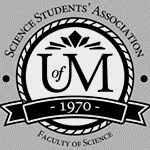 November 5th, 2019Science Student’s Association Meeting MinutesNovember 5th, 2019Called to Order: 6:04 PM
MotionsNovember 5th, 2019Position Name PresentPresident Justin LinYesVice PresidentEric VasasYesChairpersonDavid ChamberlainYesSecretaryTristan RohatynskyYesSenatorJaime McNichollNo (Regrets, Proxy: Tyler Szun)SenatorKatelyn CasallaYesSenatorKristine MacalinaoYesUMSU RepresentativeBrendan ScottYesUMSU RepresentativeChloe McElheronYesUMSU RepresentativeDani StackiwYesUMSU RepresentativeMatt RakarYesAccessibility RepresentativeMadison MorrowNo (Regrets, Proxy: Tristan Rohatynsky)Indigenous Students’ RepresentativeGillian McIvorYesInternational Students’ RepresentativeJuanita GarciaNo (Regrets, Proxy: Selina Audino)LGBTTQ* RepresentativePendingN/AWomen’s RepresentativeEmily KaloYesTreasurerJustin CruzYesDirector of AcademicsTyler SzunYesDirector of CommunicationsSavannah SzocsYesDirector of Special EventsSerena PhillipsNo (Regrets)Director of Student ServicesMrittika DebNo (Regrets)Executive Assistant Dustin EricksonYesAcademic ProgrammerStuti GuptaYesAcademic Programmer Tino DogoNo (Regrets)Lounge ProgrammerWilliam KongYesSpecial Events ProgrammerDana SegalYesSpecial Events ProgrammerDemi AndromidasNo (Regrets)Special Events ProgrammerSelina AudinoYesStudent Services ProgrammerKanso AlakaYesStudent Services ProgrammerShelly LamNo (Regrets)Approval of Agenda  David Chamberlain motions to approve the agenda, Emily Kalo seconds; Motion passed. Acknowledgement to use of Treaty Land  Gillian McIvor acknowledges that we are meeting on treaty land. Approval of Minutes David Chamberlain motions to approve the previous meeting minutes from the meeting held on October 29th, 2019, Eric Vasas seconds; Motion passed. Council Reports (Vice) President No report SenateNo report UMSUNo report CommunicationsNo reportCouncillor Reports Special EventsNo reportAcademicsNo report Lounge ProgrammingNo report Community RepresentativesNo report LGBTTQ*No report Women’s Emily Kalo Reports:Update on Community ScholarshipAll of the community reps metDiscussed how much money that they want allocated to the scholarshipsWill have applications in the office to be distributed once printed Total money approved towards scholarships $1000Money allocated for Fall 2019 Community scholarship $500 Scholarship is to be distributed in full amount to one individual or in split amounts to more than one individual Scholarship application will be in the office and can be handed out to any students looking for it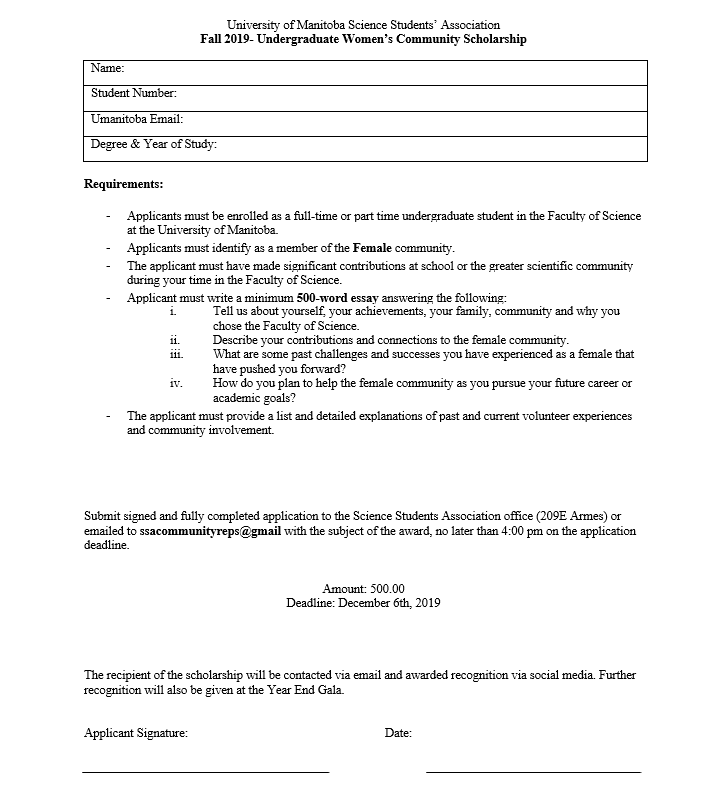 Scholarship graphic has been designed using Canva (Free trial) and printed (will be posted around sciences this week)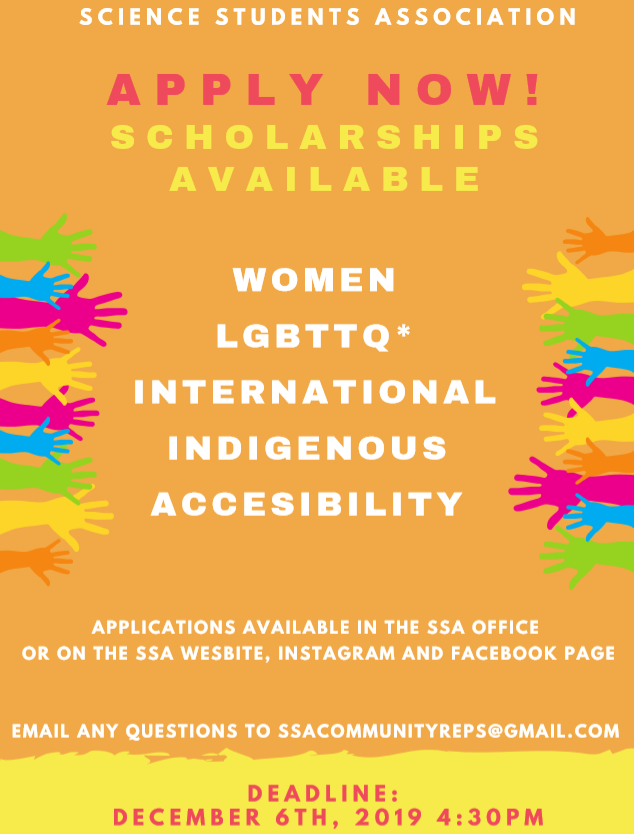 These posters will be put up around campusEmily will send Savannah the graphic so she can post on social mediaWill be approving money later for the scholarships  Update on Collaboration with UMSU Womyn’s Rep Have attended two meetings with Sia (UMSU Womyn’s Rep) According to Sia, the Womyn’s Resource Center currently cannot run any events because since they do not have a treasurer, they cannot finance anythingEmily agreed to be treasurer for the center in UMSU for the rest of her termTo celebrate newfound functionality Sia is hoping to hold an event in collaboration with our faculty and other faculties which have elected women’s representatives which would take place at the end of this semester or beginning of nextMeeting to plan this collaboration is scheduled for the end of this week.Emily will update us on this meeting once it has occurred Update on Network of Empowered Women (NEW) ConferenceTakes place through the University of ManitobaThe Network of Empowered Women is a student-run conference organized by undergraduate students at the University of Alberta School of Business. Running from March 12th – 15th, 2020 at Lake Louise “NEW aspires to be at the forefront of women empowerment within the narrative of today. Delegates leave the conference empowered, inspired, and driven to carve out their personal and professional futures” The theme for the 2020 conference is “Inspire: Lead With Purpose”Emily was encouraged to apply by Kyra Fanning, UMSU exec, who went last year and said it was one of the best experiences of her university careerEmily is hoping attending the conference which will give her some more tools which she can use and can be handed down to future Women’s Reps as well as make connections with professionals within the fieldThey only accept 80 students outside of the University of Alberta from all North America, but Emily applied last week and should be hearing by the end of the month. Looking for students who are interested in student government Emily is currently waiting to hear back from this group individually In the meantime, Emily has been reaching out to other conferences such as SheDay and Collision and seeing if they would be willing to donate any tickets for female delegates from our faculty to use. Tickets are more on the expensive side and unfortunately wouldn’t fit into the budget Emily will keep the council updated Indigenous Students ReportGillian McIvor Reports:Treaty Land Acknowledgement: Adding into the By-laws Moved by: Indigenous Students’ Representative (Gillian McIvor)WHEREAS according to ARTICLE IX Subsection 8 regular meetings shall begin with Approval of Agenda followed by approval of previous minutes WHEREAS it is essential that Treaty Land Acknowledgements are read directly after the Agenda is Approved before the Approval of Previous MinutesBE IT RESOLVED THAT the Treaty Land Acknowledgements will be included/read as a part of the agenda for each meeting after the approval of the agenda Seconded by: Eric VasasMotion Status: Motion passed and carried unanimously AND INCLUDED IN WRITING IN THE AGENDA THE CHAIRPERSON SENDS OUT TO COUNCIL:Article IX: Meetings of the Council viii. Regular Meetings shall include the following routine items:2. Changed to Treaty land Acknowledgement 3. Then 3rd would proceed with Approval of Previous Indigenous Initiatives Meeting; October 7th, October 15th, November 4th October 25th, 2019- Two eyed Seeing Circle Mentorship Major obstacles Lots of Indigenous science students came and sharedWas nice because the deans were there to hear their perspectives Beginning stages of Wawatay ProgramMarch 19th and 20th First Nations Science Fair Targeting northern communities and enabling to stay in residence over the summer and experience what science is likeBeginning the pilot for this nowDecember 10th- Children of the Earth Highschool Visit Talk to Indigenous youth there and talk about the barriers about coming into science and bridging gaps Indigenous Students’ Working Group; Meeting: November 4th Indigenous Students’ Month- November Various events posted on the website as well Indigenous Women in Leadership-November 19th Showing of Angelina Redsky film- November 21st Uniting Indigenous Rep positionsHaving bi-weekly meetings Community Reps MeetingFall 2019 scholarships due December 6th, 2019Posters up this weekAccessibility Tristan Rohatynsky on behalf of Madison Morrow Reports:Undergraduate Scholarship Copy of application can be seen below: University of Manitoba Science Students’ AssociationWinter 2019- Undergraduate Accessibility Community ScholarshipRequirements:Applicants must be enrolled as a full-time or part time undergraduate student in the Faculty of Science at the University of Manitoba.Applicants must identify as a member of the Accessibility community (or contributed to the accessibility community??). Documentation may be required.The applicant must have made significant contributions at school or the greater scientific community during your time in the Faculty of Science.Applicant must write a minimum 500-word essay answering the following:Tell us about yourself, your achievements, your family, community and why you chose the Faculty of Science. Describe your contributions and connections to the accessibility community.What are some past challenges and successes that have pushed you forward?What skills and knowledge have you acquired to ave helped you to remain committed to your studies?What are your future career or academic goals after completing your undergraduate degree?Why do you think accessibility is essential to education? The applicant must provide a list and detailed explanations of past and current volunteer experiences and community involvement.One reference letter.Reference letter from a member of the Accessibility community is highly recommended.Referee must be able to comment on the applicant’s accomplishments, abilities, experiences and personal qualifications.Submit signed and fully completed application to the Science Students Association office (209E Armes) or emailed to ssacommunityreps@gmail with the subject of the award, no later than 11:59pm on the application deadline.Amount: 500.00Deadline: December 6th, 2019The recipient of the scholarship will be contacted via email and awarded recognition via social media. Further recognition will also be given at the Year End Gala.Applicant Signature: 					Date:International Students ReportNo report Student ServicesKanso Alaka Reports:Samosa Giveaway UpdateTotal money approved was up to $250Actual Expenditure = $116.70Next Food Giveaway: Pizza GiveawayDate: Friday, November 22nd, 2019Kanso Alaka motions to approve up to $700 for the November Pizza Giveaway, Tristan Rohatynsky seconds; Motion passed.
Food giveaway breakdown: Veggie/Vegetarian: 5Cheese: 7Vegan: 3Gluten-free: 3Pepperoni: 6Chicken BBQ: 4Deluxe: 4 Total: 32 pizzas TreasurerNo report 
 Committee Reports ExecutiveNo report By-LawsNo report Other BusinessImportant Dates/NotesSweater Update (Eric Vasas)Once Eric gets the money in his bank account, he will reimburse us the additional $9 and the 50% of the price of the sweaters Council just has to wait until Eric gets the money back  National Conference for Women in Science and Engineering (Eric Vasas)January 25-26th in TorontoNational conferenceAll costs covered Not for sure if flights are covered or notIf you’re interested, let Justin L and Eric know by tonight  Dismissal David Chamberlain motions for dismissal at 6:22 PM, Emily Kalo seconds; Motion passed. Motion Regarding: Treaty Land Acknowledgment Category: SSA BylawsMotion: WHEREAS according to ARTICLE IX Subsection 8 regular meetings shall begin with Approval of Agenda followed by approval of previous minutes WHEREAS it is essential that Treaty Land Acknowledgements are read directly after the Agenda is Approved before the Approval of Previous MinutesBE IT RESOLVED THAT the Treaty Land Acknowledgements will be included/read as a part of the agenda for each meeting after the approval of the agenda
Motion: WHEREAS according to ARTICLE IX Subsection 8 regular meetings shall begin with Approval of Agenda followed by approval of previous minutes WHEREAS it is essential that Treaty Land Acknowledgements are read directly after the Agenda is Approved before the Approval of Previous MinutesBE IT RESOLVED THAT the Treaty Land Acknowledgements will be included/read as a part of the agenda for each meeting after the approval of the agenda
Status: Motion passed Moved By: Indigenous Students’ Representative (Gillian McIvor)
Seconded By: Eric VasasStatus: Motion passed Moved By: Indigenous Students’ Representative (Gillian McIvor)
Seconded By: Eric VasasMotion Regarding: November Food GiveawayCategory: Student ServicesMotion: To approve up to $700 for the November Pizza Giveaway
Motion: To approve up to $700 for the November Pizza Giveaway
Status: Motion passed Moved By: Kanso Alaka
Seconded By: Tristan Rohatynsky Status: Motion passed Moved By: Kanso Alaka
Seconded By: Tristan Rohatynsky 